План по улучшению качества работы учреждения разработанных на основании отзывов посетителей сайтаВ связи с тем ,что за отчётный период (1- е полугодие 2019г.), отзывов посетителей сайта не было план по улучшению качества работы учреждения разработанных на основании отзывов посетителей сайта не требуетсяДиректор						     		                  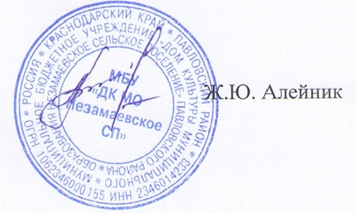 